Grade 6 - Social Studies/World History 							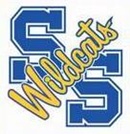 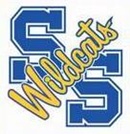 2014-2015 Scope and SequenceFirst SemesterSecond Semester1st Six Weeks4th Six WeeksIntro to Gov., Eco., & Citizenship (13 days)Readiness 9A, 11A, 13A, 14ASupporting 9 BCD, 11 BD, 12B, 13B,C, 14B, 20CCelebrate Freedom Week (5 days)  Readiness 11A, 13A, 14ABSupporting 11B, 11C, 13BIntro to Geography (5 days)Readiness 3AC, 4D, 6 AB, 7 ABSupporting 3B, 4 AEF, 6C, 7CIntro to Culture (5 days)Readiness 2B, 4C, 10B, 12A, 15AE, 16ASupporting 2A, 4E, 10AC, 12C, 15BCDF, 16BC, 19AB, 17CEEastern Europe and Russia (13 days)  Readiness 1A, 2B, 4BD, 9A, 10BSupporting  2A, 4EF, 9BD, 10C, 11B, 18CDSub-Saharan Africa (10 days)  Readiness 1A, 2B, 3AC, 4D, 8C, 11A, 17DSupporting 1B, 2A, 3B, 4F, 5A, 8AB, 9B, 11D, 15CD, 18BSouthwest Asia & North Africa (9 days) Readiness 1A, 3A, 4BD, 6B, 7B, 8C, 10B, 11A, 12A, 15A, 17ASupporting 1B, 2A, 3B, 4EF, 5C, 8AB, 11B, 12B, 15BF, 17B, 19AB, 20B2nd Six Weeks5th Six WeeksMexico, the Caribbean, and Central and South America (24 days)Readiness 1A, 2B, 3A, 4CD, 6B, 7B, 10B, 17DSupporting 1B, 2A, 4EF, 8A, 9B, 15C, 18ABCD1st CheckpointSouthwest Asia & North Africa (10 days) Readiness 1A, 3A, 4BD, 6B, 7B, 8C, 10B, 11A, 12A, 15A, 17ASupporting 1B, 2A, 3B, 4EF, 5C, 8AB, 11B, 12B, 15BF, 17B, 19AB, 20BSouth Asia (14 days)Readiness 1A, 2B, 4CD, 6A, 8C, 10 B, 11A, 16ASupporting 2A, 4EF, 5A, 8B, 15C, 16B, 18A, 19ABEast Asia (10 days)  Readiness 1A, 2B, 4CD, 7AB, 8C, 9A,11A, 16A, 17A, 20A Supporting 2A, 4EF, 6C,8B, 9BD, 16 B, 17 E, 18A, 19 AB, 20 BC3rd Checkpoint3rd Six Weeks6th Six WeeksMexico, the Caribbean, and Central and South America (5 days)Readiness 1A, 2B, 3A, 4CD, 6B, 7B, 10B, 17DSupporting 1B, 2A, 4EF, 8A, 9B, 15C, 18ABCDWestern Europe (10 days)Readiness 1A, 2B, 4D, 5B, 8C, 10B, 12ASupporting 2A,  3B, 4EF, 5A, 8AB, 10A, 11C, 15D, 16C, 18ACDEastern Europe and Russia (10 days)  Readiness 1A, 2B, 4BD, 9A, 10BSupporting  2A, 4EF, 9BD, 10C, 11B, 18CD2nd CheckpointEast Asia (8 days)  Readiness 1A, 2B, 4CD, 7AB, 8C, 9A,11A, 16A, 17A, 20A Supporting 2A, 4EF, 6C,8B, 9BD, 16 B, 17 E, 18A, 19 AB, 20 BCSE Asia, Australia and Oceania (24 days)  Readiness 1A, 2B, 4D, 5B, 6A, 15A, 17DSupporting 1B, 2A, 4EF, 10A, 13C, 15BD4th Checkpoint*North America will be taught throughout year as the foundation for comparison of world regions.